T.C. 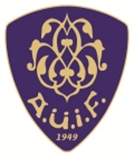 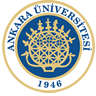 ANKARA ÜNİVERSİTESİ İLAHİYAT FAKÜLTESİ GÖREV TANIMI FORMUT.C. ANKARA ÜNİVERSİTESİ İLAHİYAT FAKÜLTESİ GÖREV TANIMI FORMUT.C. ANKARA ÜNİVERSİTESİ İLAHİYAT FAKÜLTESİ GÖREV TANIMI FORMUT.C. ANKARA ÜNİVERSİTESİ İLAHİYAT FAKÜLTESİ GÖREV TANIMI FORMUBİRİM : Mali İşler Mali İşler BAĞLI OLDUĞU BİRİM : İlahiyat Fakültesi İlahiyat Fakültesi GÖREVİN KISA TANIMI : Fakültenin maaş, yolluk, ek ders, satın alma, döner sermaye ve diğer harcamaların evraklarını düzenlemek ve mali işlerler ilgili yazışmaları yapmak Fakültenin maaş, yolluk, ek ders, satın alma, döner sermaye ve diğer harcamaların evraklarını düzenlemek ve mali işlerler ilgili yazışmaları yapmak GÖREV VE SORUMLULUKLAR GÖREV VE SORUMLULUKLAR GÖREV VE SORUMLULUKLAR GÖREV VE SORUMLULUKLAR Akademik ve idari personelin aylık (maaş) işlemlerini yapmak, Emekli keseneklerini hazırlamak, görevden ayrılan ve göreve başlayan personelle ilgili işlemleri yürütmek, Geçici ve sürekli görev yolluklarına ilişkin işlemleri yürütmek, Ek ders ve sınav ücreti ödemelerine ilişkin işlemleri yürütmek,Birim ile ilgili dosyalama ve arşiv işlerini yapmak,Bütçeyi takip etmek gerektiğinde revize, aktarma veya ek bütçe taleplerini Strateji Geliştirme Daire Başkanlığına bildirerek sonuca göre işlem yapmak,Fakülte bütçesinin hazırlıklarını yapmak,Mal ve Hizmet alım işlemlerinin bütçe ödeneklerine göre yapmak ve takip etmek, Birime gelen ve giden yazıların dosyalama işlemini yapmak, Yangına ve iş kazalarına karşı gerekli önlemlerin alınmasını sağlamak, Kendi birimiyle ilgili periyodik aralıklarda üst yönetime rapor vermek,Fakültenin ihtiyacı olan malzemelerin alınması ve ödemeleri ile ilgili işlemleri yapmak,Sendikaya üye personelle ilgili işlemleri yürütmek,Yabancı uyruklu personelle ilgili işlemleri yürütmek,Taşınır Mal Yönetimi işlemleri yürütmek,Dekanlığın verdiği diğer işleri yapmak.Akademik ve idari personelin aylık (maaş) işlemlerini yapmak, Emekli keseneklerini hazırlamak, görevden ayrılan ve göreve başlayan personelle ilgili işlemleri yürütmek, Geçici ve sürekli görev yolluklarına ilişkin işlemleri yürütmek, Ek ders ve sınav ücreti ödemelerine ilişkin işlemleri yürütmek,Birim ile ilgili dosyalama ve arşiv işlerini yapmak,Bütçeyi takip etmek gerektiğinde revize, aktarma veya ek bütçe taleplerini Strateji Geliştirme Daire Başkanlığına bildirerek sonuca göre işlem yapmak,Fakülte bütçesinin hazırlıklarını yapmak,Mal ve Hizmet alım işlemlerinin bütçe ödeneklerine göre yapmak ve takip etmek, Birime gelen ve giden yazıların dosyalama işlemini yapmak, Yangına ve iş kazalarına karşı gerekli önlemlerin alınmasını sağlamak, Kendi birimiyle ilgili periyodik aralıklarda üst yönetime rapor vermek,Fakültenin ihtiyacı olan malzemelerin alınması ve ödemeleri ile ilgili işlemleri yapmak,Sendikaya üye personelle ilgili işlemleri yürütmek,Yabancı uyruklu personelle ilgili işlemleri yürütmek,Taşınır Mal Yönetimi işlemleri yürütmek,Dekanlığın verdiği diğer işleri yapmak.Akademik ve idari personelin aylık (maaş) işlemlerini yapmak, Emekli keseneklerini hazırlamak, görevden ayrılan ve göreve başlayan personelle ilgili işlemleri yürütmek, Geçici ve sürekli görev yolluklarına ilişkin işlemleri yürütmek, Ek ders ve sınav ücreti ödemelerine ilişkin işlemleri yürütmek,Birim ile ilgili dosyalama ve arşiv işlerini yapmak,Bütçeyi takip etmek gerektiğinde revize, aktarma veya ek bütçe taleplerini Strateji Geliştirme Daire Başkanlığına bildirerek sonuca göre işlem yapmak,Fakülte bütçesinin hazırlıklarını yapmak,Mal ve Hizmet alım işlemlerinin bütçe ödeneklerine göre yapmak ve takip etmek, Birime gelen ve giden yazıların dosyalama işlemini yapmak, Yangına ve iş kazalarına karşı gerekli önlemlerin alınmasını sağlamak, Kendi birimiyle ilgili periyodik aralıklarda üst yönetime rapor vermek,Fakültenin ihtiyacı olan malzemelerin alınması ve ödemeleri ile ilgili işlemleri yapmak,Sendikaya üye personelle ilgili işlemleri yürütmek,Yabancı uyruklu personelle ilgili işlemleri yürütmek,Taşınır Mal Yönetimi işlemleri yürütmek,Dekanlığın verdiği diğer işleri yapmak.Akademik ve idari personelin aylık (maaş) işlemlerini yapmak, Emekli keseneklerini hazırlamak, görevden ayrılan ve göreve başlayan personelle ilgili işlemleri yürütmek, Geçici ve sürekli görev yolluklarına ilişkin işlemleri yürütmek, Ek ders ve sınav ücreti ödemelerine ilişkin işlemleri yürütmek,Birim ile ilgili dosyalama ve arşiv işlerini yapmak,Bütçeyi takip etmek gerektiğinde revize, aktarma veya ek bütçe taleplerini Strateji Geliştirme Daire Başkanlığına bildirerek sonuca göre işlem yapmak,Fakülte bütçesinin hazırlıklarını yapmak,Mal ve Hizmet alım işlemlerinin bütçe ödeneklerine göre yapmak ve takip etmek, Birime gelen ve giden yazıların dosyalama işlemini yapmak, Yangına ve iş kazalarına karşı gerekli önlemlerin alınmasını sağlamak, Kendi birimiyle ilgili periyodik aralıklarda üst yönetime rapor vermek,Fakültenin ihtiyacı olan malzemelerin alınması ve ödemeleri ile ilgili işlemleri yapmak,Sendikaya üye personelle ilgili işlemleri yürütmek,Yabancı uyruklu personelle ilgili işlemleri yürütmek,Taşınır Mal Yönetimi işlemleri yürütmek,Dekanlığın verdiği diğer işleri yapmak.DİĞER BİRİMLERLE İLİŞKİSİ :  DİĞER BİRİMLERLE İLİŞKİSİ :  DİĞER BİRİMLERLE İLİŞKİSİ :  Tüm Birimler 